Здоровый образ жизни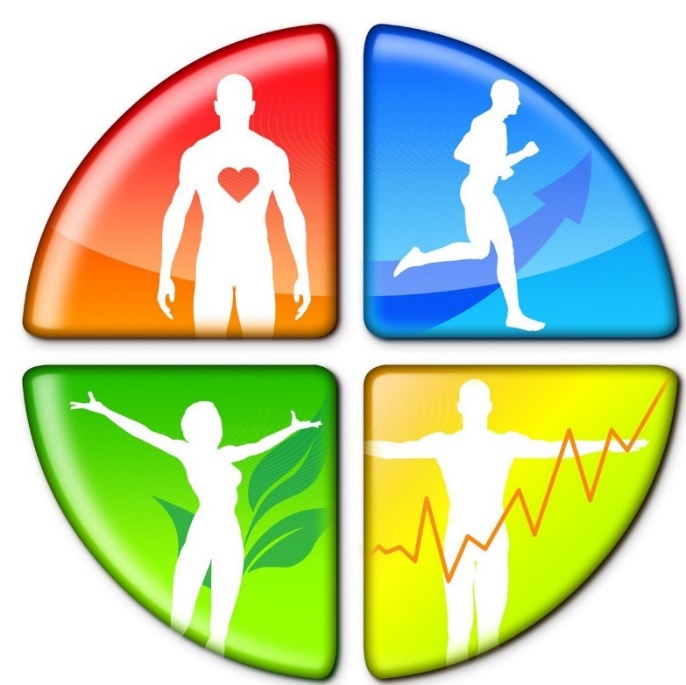 7 апреля отмечается Всемирный день здоровья. Тема 2024 года сформулирована как «Мое здоровье — мое право», она призвана способствовать утверждению права каждого человека на качественное медицинское обслуживание, просвещение и информацию, а также на безопасную питьевую воду, чистый воздух, надлежащее питание, качественное жилье, достойные условия труда и экологическую обстановку.Здоровье — одна из самых главных и важнейших составляющих счастья, которую он должен беречь с детских лет, ведь здоровый человек формирует здоровую нацию, а с ней — здоровую планету.Одна из основных составляющих здоровья — здоровый образ жизни. Это такой образ жизни человека, который направлен на укрепление здоровья и профилактику болезней. Иными словами, здоровый образ жизни — это список правил, соблюдение которых обеспечит сохранение и укрепление здоровья (как физического, так и психического).Соблюдение правил ЗОЖ позволяет значительно укрепить здоровье, увеличить продолжительность жизни и улучшить ее качество.Здоровый образ жизни имеет несколько основных направлений:правильное, сбалансированное питаниефизическая активностьгигиенический уходсоблюдение режима дняукрепление иммунитетаэмоциональный настройотсутствие вредных привычекЕсли следить за всеми этими аспектами, качество жизни и самочувствие существенно улучшаются. И, наверное, самое главное правило – просто быть счастливым. Счастливые люди смеются каждый день. А смех, как известно дает прилив положительных эмоций и уравновешивает психологическое состояние.